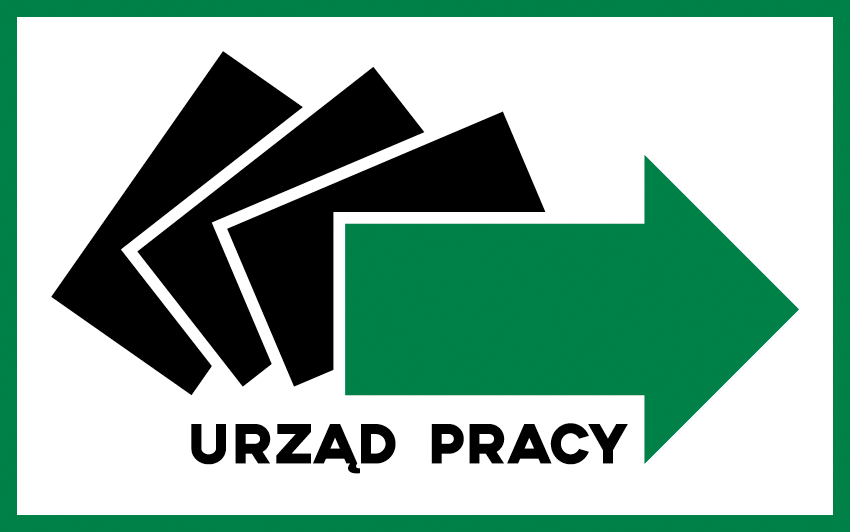 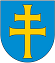 		          Kielce dn. ....................................CAZS.542.………..2023………W N I O S E KO SKIEROWANIE NA SZKOLENIE GRUPOWENazwa szkolenia grupowego …………………………………………………………............................…………………………………………………………………………………….……............................………………………………………………………………………………………………………...                     (imię i nazwisko)		              	        		                 PESEL  …………………………………………….……………………...………………………………..…                            (adres zamieszkania)                                                                             (nr telefonu)						 ……………………………………………………………………………………………………..….                (wykształcenie)		4.………………………………………………………………………………………………….…….…           (data ostatniej rejestracji w PUP Kielce) *	                                                                                 (nr ewidencyjny) *5.   …………………………………………………………………………………………………..…….           (dodatkowe umiejętności i posiadane uprawnienia)7. Właściwe zakreślić: Nie uczestniczyłem/-łam w szkoleniu finansowanym ze środków Funduszu Pracy na podstawie skierowania z powiatowego urzędu pracy w okresie ostatnich 3 lat;Uczestniczyłem/-łam w szkoleniu finansowanym ze środków Funduszu Pracy na podstawie skierowania 
z powiatowego urzędu pracy w okresie ostatnich 3 lat 
……..………………………………………………………….……………………………………..…..…        (nazwa szkolenia)                                                                                                      (nazwa Urzędu)      UWAGA!     ZŁOŻENIE WNIOSKU NIE OZNACZA ZAKWALIFIKOWANIA NA SZKOLENIE !!! .........................................	                                                      ….……..………………………............          (miejscowość i data)	                                                                                                 (podpis osoby ubiegającej się o szkolenie).	1. Opinia specjalisty ds. rozwoju zawodowego:Czy kandydat spełnia określone ustawą warunki do skierowania na szkolenie?                         (TAK / NIE ) **.............................................................................................................................................................................................................................................................................................................................................................................................................................                                                 …………………………………………..………
            (miejscowość i data)			                                                           (podpis specjalisty ds. rozwoju zawodowego)* wypełnia pracownik PUP** niepotrzebne skreślićPowiatowy Urząd Pracy w Kielcach ul. Kolberga 425-620 Kielcetel. 41 367 11 00, fax. 41 367 11 99NIP: 959-08-29-453 REGON: 291149104kiki@praca.gov.pl,  www.kielce.praca.gov.pl